П О С Т А Н О В Л Е Н И Е«21» сентября 2022 г.                                                                            № 22О проведении на территории сельского поселения Новотатышлинский сельсовет муниципального района Татышлинский район Республики Башкортостан месячника гражданской обороны.ПОСТАНОВЛЯЮ:Провести в период с 01 октября по 31 октября 2022 года на территории сельского поселения Новотатышлинский сельсовет муниципального района Татышлинский район Республики Башкортостан месячник гражданской обороны.Утвердить план проведения месячника гражданской обороны на территории сельского поселения Новотатышлинский сельсовет муниципального района Татышлинский район Республики Башкортостан (Приложение №1)Еженедельно по пятницам до 15.00 часов, начиная с 07 октября 2022 года до 28 октября 2022 года, представлять информацию о проведенных мероприятиях за неделю по форме согласно приложению №2, до 04 ноября 2022 года направить итоговой отчет о проведении месячника гражданской обороны по форме согласно приложению №3Контроль за исполнением настоящего постановления оставляю за собой.Глава сельского поселенияНовотатышлинский сельсовет:                                           Рахимьянов Н.В.                                                                                                Приложение №1                                                                                                к постановлению главы                                                                                                сельского поселения                                                                                                Новотатышлинский сельсовет                                                                                                муниципального района                                                                                                Татышлинский район                                                                                                Республики Башкортостан                                                                                                 «21» сентября 2022 года №22План проведения месячника гражданской обороны на территории сельского поселения Новотатышлинский сельсовет МР Татышлинский район РБс 01 по 31 октября 2022 годаУправляющий делами:                                       Гильфанова И.С.                                                                                               Приложение №2                                                                                                к постановлению главы                                                                                                сельского поселения                                                                                                Новотатышлинский сельсовет                                                                                                муниципального района                                                                                                Татышлинский район                                                                                                Республики Башкортостан                                                                                                «21» сентября 2022 года №22ИНФОРМАЦИЯо проведённых мероприятиях месячника гражданской обороныв ________________________________ за период с ___  по       октября 2022 годаПеречень выполненных мероприятий месячника гражданской обороныМатериалыНаименование мероприятияФото с подписью, ссылки на размещённых в интернете фото – ( (или) видеоматериалах, публикации на сайте и т.п.……….И т.д.Управляющий делами:                                                       Гильфанова И.С.                                                                                                Приложение №3                                                                                                к постановлению главы                                                                                                сельского поселения                                                                                                Новотатышлинский сельсовет                                                                                                муниципального района                                                                                                Татышлинский район                                                                                                Республики Башкортостан                                                                                                «21» сентября 2022 года №22ИТОГОВЫЙ ОТЧЁТо проведении месячника гражданской обороныв __________________________ Перечень выполненных мероприятий месячника гражданской обороныПроведённые мероприятия в ходе месячника гражданской обороныВ свободной форме с обязательным отображением следующих вопросов:регламентирующие документы;содержание выполненных мероприятий по плану месячника гражданской обороны;кто привлекался, количество сил и средств;проблемные вопросы;фото- и (или) видеоматериалы, при наличии, ссылки о выполненных мероприятиях на информационных порталахУправляющий делами:                              Гильфанова И.С.Башкортостан РеспубликаһыТәтешле районымуниципаль районыныңЯны Тәтешле ауыл Советыауыл биләмəһе хакимиəте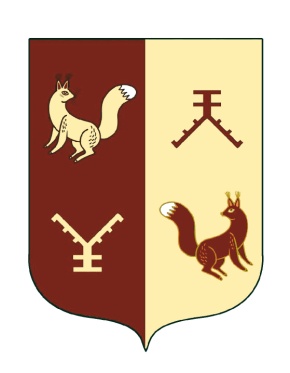 Администрация сельского поселения Новотатышлинский сельсовет муниципального района  Татышлинский район Республики  Башкортостан452838,Башкортостан  Республикаһы, Тəтешле районы, Яны Тәтешле  а., Мэктэб урамы,25тел.факс 8(34778)3-21-34novotatishl@ufamts.ru452838, Республика Башкортостан, Татышлинский район, с.Новые Татышлы,ул. Школьная, д.25тел.факс 8(34778)3-22-36novotatishl@ufamts.ru№ п/пНаименование мероприятияСроки исполненияИсполнители, соисполнители1Разработка и утверждение планов проведения месячника гражданской обороны в организациях.до 22 сентябряГлава администрации СП, руководители организаций, предприятий и учреждений                       (по согласованию)2Организация проведения открытых уроков по ОБЖ, приуроченных                90-летнему юбилею со дня образования гражданской обороны04 октябряДиректора школ3Участие в проведении учений, тренировок и практических занятий по гражданской обороне с органами местного самоуправления, организациями и населением на объектах гражданской обороны по выполнению и изучению основных способов защиты населения: предоставление средств индивидуальной и коллективной защиты, а также эвакуации населения, материальных и культурных ценностей  в безопасные районыв течение месячникаглава администрации   СП, руководители организаций, предприятий и учреждений                        (по согласованию)4Проведение тренировок на объектах с массовым пребыванием людей с отработкой вопросов оповещения и эвакуации людей при чрезвычайных ситуациях и пожарахв течение месячникаРуководители организаций и учреждений (по согласованию)5Организация доведения до населения памяток по гражданской обороне и действиям в чрезвычайных ситуацияхв течение месячникаГлава администрации СП6Инструктажи и беседы с населением в области гражданской обороны, защиты населения и территорий от чрезвычайных ситуаций и обеспечения пожарной безопасностив течение месячникаГлава администрации   СП, руководители организаций, предприятий и учреждений                        (по согласованию)7Инструктажи и беседы с населением, о порядке действий в случае возникновения ЧС военного и мирного времени, в т.ч. по порядку его действий при объявлении сигналов гражданской обороныв течение месячникаГлава администрации   СП, руководители организаций, предприятий и учреждений                    (по согласованию)8Занятие по уточнению порядка действий органов управления и сил гражданской обороны при выполнении мероприятий по гражданской оборонев течение месячникаГлава администрации   СП, руководители организаций, предприятий и учреждений                      (по согласованию)9Практические тренировки по эвакуации населения, материальных и культурных ценностейв течение месячникаГлава администрации   СП, руководители организаций, предприятий и учреждений                        (по согласованию)10Занятие с населением по правилам использования средств индивидуальной защиты органов дыхания и медицинских средств индивидуальной защитыв течение месячникаГлава администрации   СП, руководители организаций, предприятий и учреждений                       (по согласованию)11Занятие с населением по оказанию первой помощи пострадавшимв течение месячникаГлава администрации   СП, руководители организаций, предприятий и учреждений                     (по согласованию)12Занятие с населением по порядку проведения санитарной обработки населения, обеззараживания одежды и специальной обработки тех/тки;в течение месячникаГлава администрации   СП, руководители организаций, предприятий и учреждений                      (по согласованию)13Открытые уроки по основам безопасности жизнедеятельности в образовательных организациях в течение месячникаРуководители школ14Проведение инструктажей в общеобразовательных учреждениях по вопросам выполнения мер безопасности на водных объектах в осенне-зимний периодв течение месячникаРуководители школ15Организация создания выставочных экспозиций по пропаганде безопасности жизнедеятельности в течение месячникаРуководители школ16Контроль подготовки и переподготовки должностных лиц и специалистов гражданской обороны и БТП РСЧС в ГБОУ «Учебно-методический центр по гражданской обороне и чрезвычайным ситуациям Республики Башкортостан» в течение месячникаГлава администрации    СП, руководители организаций, предприятий и учреждений                        (по согласованию)17Участие в проведении онлайн-диктантов (викторин) по тематике гражданской обороны – на сайтах ГУ МЧС России по РБ и ГБОУ «Учебно-методический центр по ГОЧС РБ»13-14 октябряРуководители школ18Организация проведения практических занятий по курсу ОБЖ в общеобразовательных организациях с привлечением личного состава ПСЧ-91 26 ПСО ФПС ГПС ГУ МЧС России в Республике Башкортостанв течение месячникаотдел образования, образовательные организации, ПСЧ-9119 Проведение в общеобразовательных организациях викторин, конкурсов, квестов, флешмобов, соревнований по курсу  «Основы безопасности жизнедеятельности»в течение месячникаотдел образования, образовательные организации20Направление главному специалисту по ГО и ЧС администрации   информации   о проведенных мероприятиях за неделю (по форме согласно приложения №2)еженедельно по пятницам с 7 по 28 октября 2022гГлава администрации   сельского   поселения, руководители организаций, предприятий и учреждений                       (по согласованию)21Направление в главному специалисту по ГО и ЧС администрации итогового отчета о проведении месячника гражданской обороны (по форме согласно приложения №3)до 4 ноябряГлава администрации СП, руководители организаций, предприятий и учреждений                       (по согласованию)№ п/пНаименование мероприятияДата и место проведенияИсполнители, соисполнителиОтметка о выполнении (содержание мероприятия)1.№п/пНаименование мероприятияДата и место проведенияИсполнители, соисполнителиОтметка о выполнении (содержание мероприятия)Отчётные материалы1.